ЕЛАБОРАТ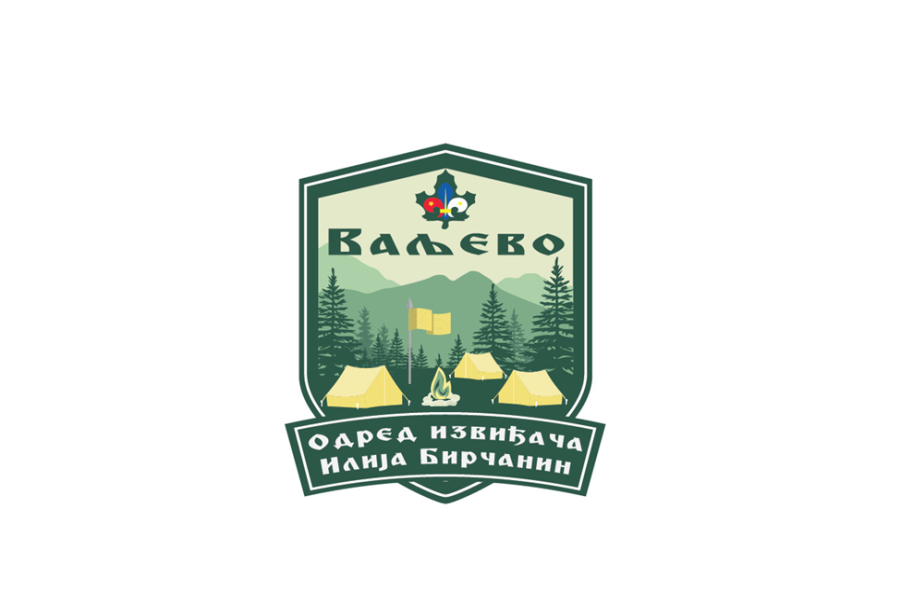 ИЗВИЂАЧКИ ВИШЕБОЈ „А Т О М“Ваљево 2023 -О организаторуОдред Извиђача „Илија Бирчанин“ Ваљево је један од најстаријих одреда у Савезу извиђача Србије, са своје две чете „Лабуд „ и „Царић“ које су формиране 1911. године а од којих је касније формиран Стег „Илија Бирчанин“ а касније, Одред „Илија Бирчанин“.Данас Одред ради у саставу две мешовите чете“ Лабуд“ и „Царић“ и клубом брђана „Крушик“. Одред је носилац више признања и одликовања.То наведено нам даје мотивацију да и даље постојимо и вратимо Одреду стару славу.О извиђачком вишебоју „АТОМ“Извиђачки вишебој „АТОМ“, је традиционална акција Радничког одреда извиђача „Крушик“ Ваљево а чији је правни следбеник ОИ „Илија Бирчанин“ Ваљево, данас.Вишебој се одржавао '80-тих година 20 века у Извиђачком Дому у месту „Ребељ“ на Медведнику, где су донете и веома важне одлуке о изградњи самог Извиђачког дома.Данас је и моменат да се Извиђачки Вишебој АТОМ настави са одржавањем и остане традиционална акција одреда.Место, датум и време одржавања вишебојаИзвиђачки вишебој „АТОМ“ одржаће се у ОШ Милош Марковић, Доње Лесковице, у Ваљеву , 27.10.2023.-29.10.2023.године.Распоред дневних активности:Петак, 27.10.2023.год.:До 18:00                              долазак учесника и плаћање котизацијеОд 18:00  до 19:00             смештај учесника Од 19:00 до 20:00              пријава  патролаОд 20:00 до 21:00              вечераОд 21:00 до 22:00              састанак вођа патролаОд 22:00 до 23:00              КЗПОд 23:00                             повечерјеСубота, 28.10.2023.год.:Од 06:30 до 07:00             буђење и лична хигијенаОд 07:00 до 08:00             доручакОд 08:00 до 15:00             отварање вишебоја, такмичењеОд 15:00 до 15:30             предаја радова Од 15:30 до 16:30             ручакОд 16:30 до 18:30             такмичењеОд 18:30 до 19:00             припрема за вечеру Од 19:00 до 20:00             вечера Од 20:00  до 22:30           Такмичарски КЗП уз логорску ватруОд 22:30 до 23:00 припрема за  повечерјеОд 23:00 повечерјеНедеља, 29.10.2023.год.:Од 08:00 до 08:30 буђењеОд 08:30 до 09:00 лична хигијена Од 09:00 до 10:00 доручакОд 10:00 до 11:00 паковање опремеОд 11:00 до 12:00 проглашење победника и затварање ВишебојаУчеснициПраво на учествовање имају све извиђачке јединице Савеза извиђача Србије и извиђачке јединице из иностранства које су чланице WOSM-a и поседују књижицу и оверену маркицу. Категорије учесника могу бити: Полетарци и Пчелице, Млађи извиђачи и Планинке, Старији извиђачи и Планинке, Брђани и Брђанке. Екипа броји 5 чланова, уколико се деси да екипа дође са 4 члана, може да участвује у такмичењу али ће у дисциплинама где се мери време, пети члан имати време најлошијег члана у екипи. Дозвољено је попуњавање екипе чланом из другог одреда али у истој категорији. Екипа Брђана и Брђанки броји  3 члана, такође, у случају недовољног броја чланова, може се попунити чланом из другог одреда, исте категорије.  Екипе могу бити мешовитог састава по полу. Обавезно је стално присуство вође пута. Предводници иду са јатом на стазу, а Млађи извиђачи и Планинке самостално. Вођа пута мора бити пунолетна особа. Екипа може имати само једног вођу пута, ако из одреда долази више екипа, долази само један вођа пута за све екипе.Сви учесници су обавезни на понесу извиђачке мараме и буду једнообразно обучени.Опрема:Колективна опрема:Одредска заставаПодметачиСигналне заставице СекирицаПрслуциШаторска крила Бусола М53Торбица прве помоћиПрибор за цртање и писање Лична опрема:Извиђачка одећа- кошуља са ознакама и марамомЗдравствена књижица Извиђачка књижицаКанап дужине 2м.Батеријска лампаКишна кабаницаОбућа прикладна за стазуЧутурица за водуПрибор за јелоПрибор за личну хигијенуВрећа за спавањеОбавезе организатораЗахвалница за све екипеДипломе за 3 првопласиране екипе у такмичарским категоријамаПехари за 3 првопласиране екипе у такмичарским категоријамаМедаље за учеснике 3 првопласиране екипе у такмичарским категоријамаКотизација Учесници Вишебоја плаћају котизацију у износу од 1000,00 динара по учеснику. Вође пута не плаћају котизацију. Учесници из региона не плаћају котизацију. Уплата котизације се врши код организатора по доласку.Исхрана учесника Петак: вечераСубота:доручак, ручак, вечераНедеља:доручакАктивности        Полетарци:      Тест знањаПрелазак стазеВезивање и одвезивање чвороваПикадоСтреличарствоПолигон спретностиПутни знациИгра меморијеКЗПИгра изненеђењаСтарији и млађи извиђачи и Планинке:Тест знањаПрелазак стазеВезивање и одвезивање чвороваСемафорПанорамски снимак СтрељаштвоПаљење ватре Прва помоћ- тест и практичноПроналазак КТ на карти Проналазак КТ у природиШаторизацијаПорука курираКЗПИгра изненеђењаБрђани и Брђанке:Надвлачење конопцаИгра меморијеСтрељаштво ПикадоКуглањеИгра изненађењаПонашање учесника ВишебојаЗабрањено је:Истицање националистичких обележјаВређање по националној и верској основиКоришћење алкохола, дрогеКоришћење дувана (осим на за то обележеном месту)Излазак изван места боравка без одобрења старешине и начелника акцијеВређање мештанаКрађа колективне и личне опремеОметање других учесника у такмичењуОметање учесника након повечерјаБоравак такмичара у делу предвиђеном за дружење БрђанаНепридржавањем наведених забрана, патрола ће бити дисквалификована, с тим да остаје у логору до завршетка Вишебоја.Предзадатак:Марама одреда(једна марама по одреду)Предзадатак се бодујеПријавеЕкипе можете пријавити на формулару у прилогу елабората, а потписане и оверене од стране старешине донети на сам Вишебој и предати приликом плаћања котизације или послати електронском поштом на e-mail: skauti.valjevo@gmail.com Уколико имате било каквих недоумица, будите слободни да позовете на број телефона: 060/560-0-570 .Пријаве извршити најкасније до 25.10.2023.године.Штаб Извиђачког вишебоја АТОМСтарешина Вишебоја: Саша Ристић Пикси Начелник Вишебоја: Бранислав Глишић ГлишаУправа Одреда Извиђача „Илија Бирчанин“ ВаљевоШтаб акције задржава право о измени програма и такмичарских дисциплинаСа радошћу Вас очекујемо у што већем броју да се такмичимо и дружимо. Извиђачки Вас поздрављамо З Д Р А В О !СТАРЕШИНА ОДРЕДА Саша Ристић, с.р